Do wszystkich zainteresowanychDotyczy postępowania prowadzonego w trybie podstawowym nr ZP-15/2021 pn. „Poprawa bezpieczeństwa ruchu drogowego na drodze powiatowej nr 4130W w zakresie części 1 i 2:1)	„Przebudowa drogi powiatowej w zakresie wykonania sygnalizacji świetlnej na przejściu dla pieszych przez ul. 3 Maja w rejonie przedszkola w m. Laski, gm. Izabelin w ramach zadania inwestycyjnego pn.: Poprawa bezpieczeństwa ruchu drogowego na 1 przejściu dla pieszych w Laskach na ul. 3 Maja na drodze 4130W.”2)	„Budowa sygnalizacji świetlnej na przejściu dla pieszych przez ul. 3 Maja w rejonie szkoły w m. Izabelin, gm. Izabelin””Działając zgodnie z art. 222 ust. 4 ustawy Prawo zamówień publicznych (Dz. U. z 2021 r. poz. 1129 ze. Zm.)  Zamawiający informuje, że na sfinansowanie zamówienia zamierza przeznaczyć kwotę:Część 1 – 123 355,00 zł brutto,Część 2 – 176 645,00 zł bruttoZP-15/2021 – cz.1 – 123.355,00 zł i cz.2 – 176.645,00 złe-mail: sekretariat@zdp.pwz.ple-mail: sekretariat@zdp.pwz.plwww.zdp.pwz.plwww.zdp.pwz.pl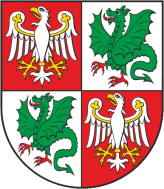 Zarząd Dróg Powiatowych                                                                                           05-850 Ożarów Mazowiecki, ul. Poznańska 300Zarząd Dróg Powiatowych                                                                                           05-850 Ożarów Mazowiecki, ul. Poznańska 300Zarząd Dróg Powiatowych                                                                                           05-850 Ożarów Mazowiecki, ul. Poznańska 300Zarząd Dróg Powiatowych                                                                                           05-850 Ożarów Mazowiecki, ul. Poznańska 300Tel./Fax    (+22) 722-13-80           Tel..            (+22) 722-11-81REGON 014900974NIP 527-218-53-41Konto nr 57 1240 6973 1111 0010 8712 9374Bank Pekao S.A.Konto nr 57 1240 6973 1111 0010 8712 9374Bank Pekao S.A.Wasz znak:Nasz znak:                                      Nr pisma:ZP-15/2021Data:03.12.2021 r.